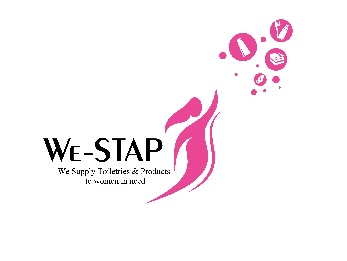 We-Stap Membership Application FormInformation supplied will only be shared with members of the Management CommitteeAgreement & SignatureI confirm and understand that:a) I am aged 18 or overb) I am resident in Croydonc) All information supplied is true and correctd) If any supplied information is false or misleading, or if I do anything that is deemed to be not in the best interests of We-Stap, that my membership will be terminatede) By signing this document, I agree to abide by the conditions of membership as laid out in the We-Stap Constitutionf) Attendance at meetings is by personal choice, I am under no obligation to We-Stap whatsoever and can if I wish, just receive or submit information, comments or ideasg) I can opt out of being a member, receiving emails, newsletters and phone calls about We-Stap at any time.Signature:									Date:Thank you for completing this application form & your interest in becoming a member of We-Stap.Name:Address:Number:Email:Additional Information:If you have any specialist skills, qualifications, knowledge, special interests, availability (time), that you can offer to assist with things such as; project ideas, research, monitoring, leaflet distribution or even just being able to speak to people in your community about us, then please mention them below.Start date:End date:Misc: